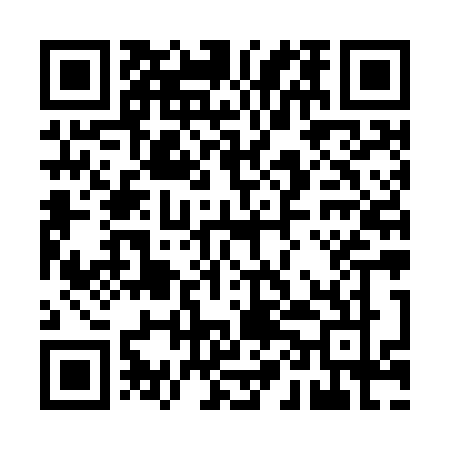 Prayer times for Amherst Junction, Wisconsin, USAWed 1 May 2024 - Fri 31 May 2024High Latitude Method: Angle Based RulePrayer Calculation Method: Islamic Society of North AmericaAsar Calculation Method: ShafiPrayer times provided by https://www.salahtimes.comDateDayFajrSunriseDhuhrAsrMaghribIsha1Wed4:145:4712:544:508:029:362Thu4:125:4512:544:518:049:373Fri4:105:4412:544:518:059:394Sat4:085:4312:544:518:069:415Sun4:065:4112:544:528:079:436Mon4:045:4012:544:528:089:447Tue4:035:3912:544:538:109:468Wed4:015:3712:544:538:119:489Thu3:595:3612:544:538:129:4910Fri3:575:3512:544:548:139:5111Sat3:555:3412:544:548:149:5312Sun3:545:3212:544:548:159:5513Mon3:525:3112:544:558:169:5614Tue3:505:3012:544:558:189:5815Wed3:495:2912:544:568:1910:0016Thu3:475:2812:544:568:2010:0117Fri3:455:2712:544:568:2110:0318Sat3:445:2612:544:578:2210:0419Sun3:425:2512:544:578:2310:0620Mon3:415:2412:544:578:2410:0821Tue3:395:2312:544:588:2510:0922Wed3:385:2212:544:588:2610:1123Thu3:375:2112:544:598:2710:1224Fri3:355:2112:544:598:2810:1425Sat3:345:2012:544:598:2910:1526Sun3:335:1912:545:008:3010:1727Mon3:315:1812:555:008:3110:1828Tue3:305:1812:555:008:3210:2029Wed3:295:1712:555:018:3310:2130Thu3:285:1712:555:018:3410:2231Fri3:275:1612:555:018:3510:24